ОБЩИЕ СВЕДЕНИЯ Учебная дисциплина «Постановка ток-шоу» изучается в седьмом семестре.Курсовая работа –не предусмотрена.Форма промежуточной аттестации: зачет.Место учебной дисциплины в структуре ОПОПУчебная дисциплина «Постановка ток-шоу» относится к части, формируемой участниками образовательных отношений. Основой для освоения дисциплины являются результаты обучения по предшествующим дисциплинам и практикам:Основы теории коммуникации;Теле-, радиожурналистика;Организация работы редакции.Результаты обучения по учебной дисциплине, используются при изучении следующих дисциплин и прохождения практик:Социокультурные особенности мирового информационного пространства;Преддипломная практика.ЦЕЛИ И ПЛАНИРУЕМЫЕ РЕЗУЛЬТАТЫ ОБУЧЕНИЯ ПО ДИСЦИПЛИНЕЦелями изучения дисциплины «Постановка ток-шоу» являются:дать студентам необходимые знания и навыки для работы в телеэфире в зрелищно-разговорном жанре ток-шоу;выявить характерные особенности телепрограммы, построенной в вопросно-ответной форме;обучить студентов основам драматургии телевизионной передачи и профессиональным приемам, направленным на получение и удержание внимания зрителя;соединить представления о законах формата с задачами самореализации журналиста и общественным запросом аудитории; обучить навыкам общения в телеэфире в жанре ток-шоу. Формируемые компетенции, индикаторы достижения компетенций, соотнесённые с планируемыми результатами обучения по дисциплине:СТРУКТУРА И СОДЕРЖАНИЕ УЧЕБНОЙ ДИСЦИПЛИНЫОбщая трудоёмкость учебной дисциплины по учебному плану составляет:Структура учебной дисциплины для обучающихся по видам занятий: (очная форма обучения)Структура учебной дисциплины для обучающихся по разделам и темам дисциплины: (очная форма обучения)Содержание учебной дисциплиныОрганизация самостоятельной работы обучающихсяСамостоятельная работа студента – обязательная часть образовательного процесса, направленная на развитие готовности к профессиональному и личностному самообразованию, на проектирование дальнейшего образовательного маршрута и профессиональной карьеры.Самостоятельная работа обучающихся по дисциплине организована как совокупность аудиторных и внеаудиторных занятий и работ, обеспечивающих успешное освоение дисциплины. Аудиторная самостоятельная работа обучающихся по дисциплине выполняется на учебных занятиях под руководством преподавателя и по его заданию. Аудиторная самостоятельная работа обучающихся входит в общий объем времени, отведенного учебным планом на аудиторную работу, и регламентируется расписанием учебных занятий. Внеаудиторная самостоятельная работа обучающихся – планируемая учебная, научно-исследовательская, практическая работа обучающихся, выполняемая во внеаудиторное время по заданию и при методическом руководстве преподавателя, но без его непосредственного участия, расписанием учебных занятий не регламентируется.Внеаудиторная самостоятельная работа обучающихся включает в себя:Например:подготовку к лекциям, практическим занятиям, экзамену;изучение учебных пособий;написание тематических докладов, рефератов и эссе на проблемные темы;изучение теоретического и практического материала по рекомендованным источникам;выполнение индивидуальных заданий;подготовка к промежуточной аттестации в течение семестра.Самостоятельная работа обучающихся с участием преподавателя в форме иной контактной работы предусматривает групповую и (или) индивидуальную работу с обучающимися и включает в себя:проведение индивидуальных и групповых консультаций по отдельным темам/разделам дисциплины;проведение консультаций перед зачетом с оценкой по необходимости;научно-исследовательскую работу студентов (статьи, участие в студенческих научных конференциях и пр.) Перечень разделов/тем/, полностью или частично отнесенных на самостоятельное изучение с последующим контролем:Применение электронного обучения, дистанционных образовательных технологийПри реализации программы учебной дисциплины возможно применение электронного обучения и дистанционных образовательных технологий.Реализация программы учебной дисциплины с применением электронного обучения и дистанционных образовательных технологий регламентируется действующими локальными актами университета.Применяются следующий вариант  реализации программы с использованием ЭО и ДОТВ электронную образовательную среду, по необходимости, могут быть перенесены отдельные виды учебной деятельности:РЕЗУЛЬТАТЫ ОБУЧЕНИЯ ПО ДИСЦИПЛИНЕ, КРИТЕРИИ ОЦЕНКИ УРОВНЯ СФОРМИРОВАННОСТИ КОМПЕТЕНЦИЙ, СИСТЕМА И ШКАЛА ОЦЕНИВАНИЯСоотнесение планируемых результатов обучения с уровнями сформированности компетенции.ОЦЕНОЧНЫЕ СРЕДСТВА ДЛЯ ТЕКУЩЕГО КОНТРОЛЯ УСПЕВАЕМОСТИ И ПРОМЕЖУТОЧНОЙ АТТЕСТАЦИИ, ВКЛЮЧАЯ САМОСТОЯТЕЛЬНУЮ РАБОТУ ОБУЧАЮЩИХСЯПри проведении контроля самостоятельной работы обучающихся, текущего контроля и промежуточной аттестации по дисциплине «Постановка ток-шоу» проверяется уровень сформированности у обучающихся компетенций и запланированных результатов обучения по дисциплине, указанных в разделе 2 настоящей программы.Формы текущего контроля успеваемости по дисциплине, примеры типовых заданий:Критерии, шкалы оценивания текущего контроля успеваемости:Промежуточная аттестация успеваемости по дисциплине:Критерии, шкалы оценивания промежуточной аттестации учебной дисциплины:Система оценивания результатов текущего контроля и промежуточной аттестации.Оценка по дисциплине выставляется обучающемуся с учётом результатов текущей и промежуточной аттестации.Полученный совокупный результат конвертируется в пятибалльную систему оценок в соответствии с таблицей:ОБРАЗОВАТЕЛЬНЫЕ ТЕХНОЛОГИИРеализация программы предусматривает использование в процессе обучения следующих образовательных технологий:проблемная лекция;проектная деятельность;поиск и обработка информации с использованием сети Интернет;обучение в сотрудничестве (командная, групповая работа);технологии с использованием игровых методов: ролевых, деловых, и других видов обучающих игр.ПРАКТИЧЕСКАЯ ПОДГОТОВКАПрактическая подготовка в рамках учебной дисциплины реализуется при проведении практических занятий, предусматривающих участие обучающихся в выполнении отдельных элементов работ, связанных с будущей профессиональной деятельностью.ОРГАНИЗАЦИЯ ОБРАЗОВАТЕЛЬНОГО ПРОЦЕССА ДЛЯ ЛИЦ С ОГРАНИЧЕННЫМИ ВОЗМОЖНОСТЯМИ ЗДОРОВЬЯПри обучении лиц с ограниченными возможностями здоровья и инвалидов используются подходы, способствующие созданию безбарьерной образовательной среды: технологии дифференциации и индивидуального обучения, применение соответствующих методик по работе с инвалидами, использование средств дистанционного общения, проведение дополнительных индивидуальных консультаций по изучаемым теоретическим вопросам и практическим занятиям, оказание помощи при подготовке к промежуточной аттестации.При необходимости рабочая программа дисциплины может быть адаптирована для обеспечения образовательного процесса лицам с ограниченными возможностями здоровья, в том числе для дистанционного обучения.Учебные и контрольно-измерительные материалы представляются в формах, доступных для изучения студентами с особыми образовательными потребностями с учетом нозологических групп инвалидов:Для подготовки к ответу на практическом занятии, студентам с ограниченными возможностями здоровья среднее время увеличивается по сравнению со средним временем подготовки обычного студента.Для студентов с инвалидностью или с ограниченными возможностями здоровья форма проведения текущей и промежуточной аттестации устанавливается с учетом индивидуальных психофизических особенностей (устно, письменно на бумаге, письменно на компьютере, в форме тестирования и т.п.). Промежуточная аттестация по дисциплине может проводиться в несколько этапов в форме рубежного контроля по завершению изучения отдельных тем дисциплины. При необходимости студенту предоставляется дополнительное время для подготовки ответа на зачете или экзамене.Для осуществления процедур текущего контроля успеваемости и промежуточной аттестации обучающихся создаются, при необходимости, фонды оценочных средств, адаптированные для лиц с ограниченными возможностями здоровья и позволяющие оценить достижение ими запланированных в основной образовательной программе результатов обучения и уровень сформированности всех компетенций, заявленных в образовательной программе.МАТЕРИАЛЬНО-ТЕХНИЧЕСКОЕ ОБЕСПЕЧЕНИЕ ДИСЦИПЛИНЫМатериально-техническое обеспечение дисциплины при обучении с использованием традиционных технологий обучения.Материально-техническое обеспечение дисциплины при обучении с использованием электронного обучения и дистанционных образовательных технологий.Технологическое обеспечение реализации программы осуществляется с использованием элементов электронной информационно-образовательной среды университета.УЧЕБНО-МЕТОДИЧЕСКОЕ И ИНФОРМАЦИОННОЕ ОБЕСПЕЧЕНИЕ УЧЕБНОЙ ДИСЦИПЛИНЫИНФОРМАЦИОННОЕ ОБЕСПЕЧЕНИЕ УЧЕБНОГО ПРОЦЕССАРесурсы электронной библиотеки, информационно-справочные системы и профессиональные базы данных:Перечень лицензионного программного обеспечения ЛИСТ УЧЕТА ОБНОВЛЕНИЙ РАБОЧЕЙ ПРОГРАММЫ УЧЕБНОЙ ДИСЦИПЛИНЫВ рабочую программу учебной дисциплины внесены изменения/обновления и утверждены на заседании кафедры журналистики и телевизионных технологий: Министерство науки и высшего образования Российской Федерации Министерство науки и высшего образования Российской Федерации Министерство науки и высшего образования Российской Федерации Министерство науки и высшего образования Российской Федерации Министерство науки и высшего образования Российской ФедерацииФедеральное государственное бюджетное образовательное учреждениеФедеральное государственное бюджетное образовательное учреждениеФедеральное государственное бюджетное образовательное учреждениеФедеральное государственное бюджетное образовательное учреждениеФедеральное государственное бюджетное образовательное учреждениевысшего образованиявысшего образованиявысшего образованиявысшего образованиявысшего образования«Российский государственный университет им. А.Н. Косыгина«Российский государственный университет им. А.Н. Косыгина«Российский государственный университет им. А.Н. Косыгина«Российский государственный университет им. А.Н. Косыгина«Российский государственный университет им. А.Н. Косыгина(Технологии. Дизайн. Искусство)»(Технологии. Дизайн. Искусство)»(Технологии. Дизайн. Искусство)»(Технологии. Дизайн. Искусство)»(Технологии. Дизайн. Искусство)»РАБОЧАЯ ПРОГРАММАУЧЕБНОЙ ДИСЦИПЛИНЫРАБОЧАЯ ПРОГРАММАУЧЕБНОЙ ДИСЦИПЛИНЫРАБОЧАЯ ПРОГРАММАУЧЕБНОЙ ДИСЦИПЛИНЫПостановка ток-шоуПостановка ток-шоуПостановка ток-шоуУровень образования бакалавриатбакалавриатНаправление подготовки42.03.02ЖурналистикаПрофильВедение телевизионных программВедение телевизионных программСрок освоения образовательной программы по очной форме обучения4 года4 годаФорма обученияОчнаяОчнаяРабочая программа учебной дисциплины «Постановка ток-шоу» основной профессиональной образовательной программы высшего образования, рассмотрена и одобрена на заседании кафедры № 11 от 30.06.2021 г.Рабочая программа учебной дисциплины «Постановка ток-шоу» основной профессиональной образовательной программы высшего образования, рассмотрена и одобрена на заседании кафедры № 11 от 30.06.2021 г.Рабочая программа учебной дисциплины «Постановка ток-шоу» основной профессиональной образовательной программы высшего образования, рассмотрена и одобрена на заседании кафедры № 11 от 30.06.2021 г.Рабочая программа учебной дисциплины «Постановка ток-шоу» основной профессиональной образовательной программы высшего образования, рассмотрена и одобрена на заседании кафедры № 11 от 30.06.2021 г.Рабочая программа учебной дисциплины «Постановка ток-шоу» основной профессиональной образовательной программы высшего образования, рассмотрена и одобрена на заседании кафедры № 11 от 30.06.2021 г.Разработчик рабочей программы учебной дисциплины:Разработчик рабочей программы учебной дисциплины:Разработчик рабочей программы учебной дисциплины:Разработчик рабочей программы учебной дисциплины:Разработчик рабочей программы учебной дисциплины:ДоцентО.В. Мурзина     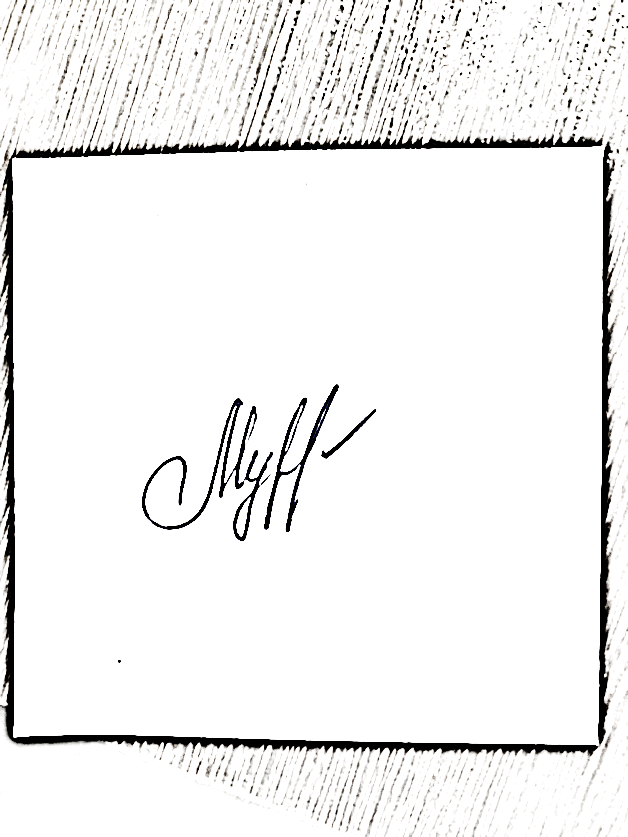 О.В. Мурзина     Заведующий кафедрой:Заведующий кафедрой:О.В. Мурзина                  Код и наименование компетенцииКод и наименование индикаторадостижения компетенцииПланируемые результаты обучения по дисциплинеПК-2. Способен разработать основные направления (концепции) вещания  с учетом специфики разных типов СМИ и других медиа и имеющегося мирового и отечественного опытаИД-ПК 2.1. Осуществление  поиска темы и выявление  существующей проблемыПо результатам обучения студенты должны:- знать основные методы сбора информации, правила подготовки и проведения съемки ток-шоу, принципы работы всех мультимедийных платформ, принципы работы официального сайта, правила ведения страниц в социальных сетях, принципы создания ток-шоу, запросы и интересы целевой аудитории, новинки в технологической сфере.- уметь готовить текст для ведущего, вопросы для героев, реплики экспертов, проводить прединтервью, готовить героев к съемочному процессу, искать и отбирать актуальные темы, создавать профайлы героев, приглашать участников на съемки. - владеть способностью формулировать тему и идею выпуска ток-шоу, навыками создания контента для продвижения ток-шоу в социальных сетях и в интернет-сообществах.ПК-2. Способен разработать основные направления (концепции) вещания  с учетом специфики разных типов СМИ и других медиа и имеющегося мирового и отечественного опытаИД-ПК 2.2. Отбор и анализ  релевантной  информации по теме, взятой из различных источников:  профессионального общения с героями, свидетелями, экспертами, документальных источниковПо результатам обучения студенты должны:- знать основные методы сбора информации, правила подготовки и проведения съемки ток-шоу, принципы работы всех мультимедийных платформ, принципы работы официального сайта, правила ведения страниц в социальных сетях, принципы создания ток-шоу, запросы и интересы целевой аудитории, новинки в технологической сфере.- уметь готовить текст для ведущего, вопросы для героев, реплики экспертов, проводить прединтервью, готовить героев к съемочному процессу, искать и отбирать актуальные темы, создавать профайлы героев, приглашать участников на съемки. - владеть способностью формулировать тему и идею выпуска ток-шоу, навыками создания контента для продвижения ток-шоу в социальных сетях и в интернет-сообществах.ПК-2. Способен разработать основные направления (концепции) вещания  с учетом специфики разных типов СМИ и других медиа и имеющегося мирового и отечественного опытаИД-ПК 2.3. Самостоятельное написание авторских комментариев и других текстов по теме проблемы в рамках редакционной политикиПо результатам обучения студенты должны:- знать основные методы сбора информации, правила подготовки и проведения съемки ток-шоу, принципы работы всех мультимедийных платформ, принципы работы официального сайта, правила ведения страниц в социальных сетях, принципы создания ток-шоу, запросы и интересы целевой аудитории, новинки в технологической сфере.- уметь готовить текст для ведущего, вопросы для героев, реплики экспертов, проводить прединтервью, готовить героев к съемочному процессу, искать и отбирать актуальные темы, создавать профайлы героев, приглашать участников на съемки. - владеть способностью формулировать тему и идею выпуска ток-шоу, навыками создания контента для продвижения ток-шоу в социальных сетях и в интернет-сообществах.ПК-2. Способен разработать основные направления (концепции) вещания  с учетом специфики разных типов СМИ и других медиа и имеющегося мирового и отечественного опытаИД-ПК 2.4. Подготовка предложений для составления творческих планов редакции/каналаПо результатам обучения студенты должны:- знать основные методы сбора информации, правила подготовки и проведения съемки ток-шоу, принципы работы всех мультимедийных платформ, принципы работы официального сайта, правила ведения страниц в социальных сетях, принципы создания ток-шоу, запросы и интересы целевой аудитории, новинки в технологической сфере.- уметь готовить текст для ведущего, вопросы для героев, реплики экспертов, проводить прединтервью, готовить героев к съемочному процессу, искать и отбирать актуальные темы, создавать профайлы героев, приглашать участников на съемки. - владеть способностью формулировать тему и идею выпуска ток-шоу, навыками создания контента для продвижения ток-шоу в социальных сетях и в интернет-сообществах.ПК-2. Способен разработать основные направления (концепции) вещания  с учетом специфики разных типов СМИ и других медиа и имеющегося мирового и отечественного опытаИД-ПК 2.5. Соблюдение  профессиональных этических норм на всех этапах работыПо результатам обучения студенты должны:- знать основные методы сбора информации, правила подготовки и проведения съемки ток-шоу, принципы работы всех мультимедийных платформ, принципы работы официального сайта, правила ведения страниц в социальных сетях, принципы создания ток-шоу, запросы и интересы целевой аудитории, новинки в технологической сфере.- уметь готовить текст для ведущего, вопросы для героев, реплики экспертов, проводить прединтервью, готовить героев к съемочному процессу, искать и отбирать актуальные темы, создавать профайлы героев, приглашать участников на съемки. - владеть способностью формулировать тему и идею выпуска ток-шоу, навыками создания контента для продвижения ток-шоу в социальных сетях и в интернет-сообществах.по очной форме обучения – 3з.е.108час.Структура и объем дисциплиныСтруктура и объем дисциплиныСтруктура и объем дисциплиныСтруктура и объем дисциплиныСтруктура и объем дисциплиныСтруктура и объем дисциплиныСтруктура и объем дисциплиныСтруктура и объем дисциплиныСтруктура и объем дисциплиныСтруктура и объем дисциплиныОбъем дисциплины по семестрамформа промежуточной аттестациивсего, часКонтактная работа, часКонтактная работа, часКонтактная работа, часКонтактная работа, часСамостоятельная работа обучающегося, часСамостоятельная работа обучающегося, часСамостоятельная работа обучающегося, часОбъем дисциплины по семестрамформа промежуточной аттестациивсего, часлекции, часпрактические занятия, часлабораторные занятия, часпрактическая подготовка, часкурсовая работа/курсовой проектсамостоятельная работа обучающегося, часпромежуточная аттестация, час7 семестрзачет108173457Всего:108173457Планируемые (контролируемые) результаты освоения: код(ы) формируемой(ых) компетенции(й) и индикаторов достижения компетенцийНаименование разделов, тем;форма(ы) промежуточной аттестацииВиды учебной работыВиды учебной работыВиды учебной работыВиды учебной работыСамостоятельная работа, часВиды и формы контрольных мероприятий, обеспечивающие по совокупности текущий контроль успеваемости, включая контроль самостоятельной работы обучающегося;формы промежуточного контроля успеваемостиПланируемые (контролируемые) результаты освоения: код(ы) формируемой(ых) компетенции(й) и индикаторов достижения компетенцийНаименование разделов, тем;форма(ы) промежуточной аттестацииКонтактная работаКонтактная работаКонтактная работаКонтактная работаСамостоятельная работа, часВиды и формы контрольных мероприятий, обеспечивающие по совокупности текущий контроль успеваемости, включая контроль самостоятельной работы обучающегося;формы промежуточного контроля успеваемостиПланируемые (контролируемые) результаты освоения: код(ы) формируемой(ых) компетенции(й) и индикаторов достижения компетенцийНаименование разделов, тем;форма(ы) промежуточной аттестацииЛекции, часПрактические занятия, часЛабораторные работы, часПрактическая подготовка, часСамостоятельная работа, часВиды и формы контрольных мероприятий, обеспечивающие по совокупности текущий контроль успеваемости, включая контроль самостоятельной работы обучающегося;формы промежуточного контроля успеваемостиСедьмой семестрСедьмой семестрСедьмой семестрСедьмой семестрСедьмой семестрСедьмой семестрСедьмой семестрПК-2:ИД-ПК 2.1ИД-ПК 2.2 ИД-ПК 2.3 ИД-ПК 2.4 ИД-ПК 2.5Раздел I. Место ток-шоу в жанровой системе СМИДоклад с презентациейИндивидуальное заданиеПК-2:ИД-ПК 2.1ИД-ПК 2.2 ИД-ПК 2.3 ИД-ПК 2.4 ИД-ПК 2.5Тема 1.1 Разновидности развлекательных программ, их классификация и назначение24Доклад с презентациейИндивидуальное заданиеПК-2:ИД-ПК 2.1ИД-ПК 2.2 ИД-ПК 2.3 ИД-ПК 2.4 ИД-ПК 2.5Тема 1.2 История возникновения ток-шоу, особенности функционирования24Доклад с презентациейИндивидуальное заданиеПК-2:ИД-ПК 2.1ИД-ПК 2.2 ИД-ПК 2.3 ИД-ПК 2.4 ИД-ПК 2.5Тема 1.3Специфика подготовки к проведению ток-шоу на ТВ3612Доклад с презентациейИндивидуальное заданиеПК-2:ИД-ПК 2.1ИД-ПК 2.2 ИД-ПК 2.3 ИД-ПК 2.4 ИД-ПК 2.5Тема 1.4. Приемы коммуникативного воздействия на аудиторию2612Доклад с презентациейИндивидуальное заданиеПК-2:ИД-ПК 2.1ИД-ПК 2.2 ИД-ПК 2.3 ИД-ПК 2.4 ИД-ПК 2.5Раздел II. Правила подготовки и проведения ток-шоуИндивидуальное заданиеПК-2:ИД-ПК 2.1ИД-ПК 2.2 ИД-ПК 2.3 ИД-ПК 2.4 ИД-ПК 2.5Тема 2.1 Ключевые аспекты ток-шоу, драматургия жанра24Индивидуальное заданиеПК-2:ИД-ПК 2.1ИД-ПК 2.2 ИД-ПК 2.3 ИД-ПК 2.4 ИД-ПК 2.5Тема 2.2 Роль ведущего. Методы и приемы работы ведущего ток-шоу264Индивидуальное заданиеПК-2:ИД-ПК 2.1ИД-ПК 2.2 ИД-ПК 2.3 ИД-ПК 2.4 ИД-ПК 2.5Тема 2.3Работа над текстом, работа с аудиторией, запись программы284Индивидуальное заданиеПК-2:ИД-ПК 2.1ИД-ПК 2.2 ИД-ПК 2.3 ИД-ПК 2.4 ИД-ПК 2.5Тема 2.4Подготовка к проведению интервью. Поведение журналиста во время интервью. Приемы «разговаривания» собеседника2813Индивидуальное заданиеЗачетИтоговая контрольная работаИТОГО за седьмой семестр173457№ ппНаименование раздела и темы дисциплиныСодержание раздела (темы)Раздел IМесто ток-шоу в жанровой системе СМИМесто ток-шоу в жанровой системе СМИТема 1.1Разновидности развлекательных программ, их классификация и назначениеТрадиционная жанровая классификация. Понятие «формат» и развитие современного ТВ. История появления основных форматов, предполагающих активное участие телеведущего. Феномен развлекательного ТВ. Психология развлечения.Тема 1.2История возникновения ток-шоу, особенности функционированияСпецифика общения с героями и аудиторией. Задачи интерактивного вещания и проблема включений активной части аудитории. История ток-шоу: путь из трэш-ТВ в политическую аналитику.Тема 1.3Специфика подготовки к проведению ток-шоу на ТВСпецифика подготовки к проведению ток-шоу на ТВ и на радио. Требования к команде, персональное распределение функции, взаимодействие с режиссером и шеф-редактором, зыбкое равновесие полномочий.Тема 1.4Приемы коммуникативного воздействия на аудиториюИстория и типология основных форматов «разговорного» жанра. Задачи ведущего авторской программы. Задачи ведущего-модератора эфирного тайм-слота. Специфика ведения телеэфира. Работа в кадре и за кадром.Раздел IIПравила подготовки и проведения ток-шоуПравила подготовки и проведения ток-шоуТема 2.1Ключевые аспекты ток-шоу, драматургия жанраЖурналистское мастерство: критерии оценки. Индивидуальное мастерство и общие редакционные задачи: единство и борьба противоположностей. Ток-шоу/дискуссия. Проблемное интервью. . Опыт мирового ТВ по созданию культовых фигур телеведущих: Л. Кинг (США), Ф. Донахью (США), Б. Пиво (Франция), М. Райх-Раницки (Германия). Место российского ТВ в общем процессе.Тема 2.2Роль ведущего. Методы и приемы работы ведущего ток-шоуРоль ведущего: деятельный посредник между «народом» и «экспертами». Ведущий-собеседник: мастерство расстановки акцентов, умение создать доверительную атмосферу. Лидерские установки, коммуникативные навыки, психологическая устойчивость.Тема 2.3Работа над текстом, работа с аудиторией, запись программыИндивидуальные особенности и общие закономерности в работе известных радио- и телеведущих; анализ творческой деятельности Л. Парфенова, В. Познера, С. Брилева, В. Соловьева, М. Швыдкого и др.Тема 2.4Подготовка к проведению интервью. Поведение журналиста во время интервью. Приемы «разговаривания» собеседникаИнтервью и его жанровые разновидности. Подготовка к проведению интервью. Поведение журналиста во время интервью. Приемы «разговаривания» собеседника.№ ппНаименование раздела /темы дисциплины, выносимые на самостоятельное изучениеЗадания для самостоятельной работыВиды и формы контрольных мероприятийТрудоемкость, часРаздел IМесто ток-шоу в жанровой системе СМИМесто ток-шоу в жанровой системе СМИМесто ток-шоу в жанровой системе СМИМесто ток-шоу в жанровой системе СМИТема 1.1Разновидности развлекательных программ, их классификация и назначениеИзучение учебной и научной литературы4Тема 1.2История возникновения ток-шоу, особенности функционированияИзучение учебной и научной литературы4Тема 1.3Специфика подготовки к проведению ток-шоу на ТВПодготовить доклад с презентацией на одну из предложенных преподавателем темВыступление с докладом и презентацией12Тема 1.4Приемы коммуникативного воздействия на аудиториюНаписание речи для ведущего социального ток-шоуОтчет о выполнении индивидуального задания на занятии12Раздел IIПравила подготовки и проведения ток-шоуПравила подготовки и проведения ток-шоуПравила подготовки и проведения ток-шоуПравила подготовки и проведения ток-шоуТема 2.1Ключевые аспекты ток-шоу, драматургия жанраИзучение учебной и научной литературы4Тема 2.2Роль ведущего. Методы и приемы работы ведущего ток-шоуИзучение учебной и научной литературы4Тема 2.3Работа над текстом, работа с аудиторией, запись программыИзучение учебной и научной литературы4Тема 2.4Подготовка к проведению интервью. Поведение журналиста во время интервью. Приемы «разговаривания» собеседникаСоздание сценарной заявки авторского ток-шоуОтчет о выполнении индивидуального задания на занятии13использованиеЭО и ДОТиспользование ЭО и ДОТобъем, часвключение в учебный процесссмешанное обучениелекции17в соответствии с расписанием учебных занятий смешанное обучениелабораторные работы34в соответствии с расписанием учебных занятий Уровни сформированности компетенции(-й)Итоговое количество балловв 100-балльной системепо результатам текущей и промежуточной аттестацииОценка в пятибалльной системепо результатам текущей и промежуточной аттестацииПоказатели уровня сформированности Показатели уровня сформированности Показатели уровня сформированности Уровни сформированности компетенции(-й)Итоговое количество балловв 100-балльной системепо результатам текущей и промежуточной аттестацииОценка в пятибалльной системепо результатам текущей и промежуточной аттестацииуниверсальной(-ых) компетенции(-й)общепрофессиональной(-ых) компетенцийпрофессиональной(-ых)компетенции(-й)Уровни сформированности компетенции(-й)Итоговое количество балловв 100-балльной системепо результатам текущей и промежуточной аттестацииОценка в пятибалльной системепо результатам текущей и промежуточной аттестацииПК-2:ИД-ПК 2.1ИД-ПК 2.2 ИД-ПК 2.3 ИД-ПК 2.4 ИД-ПК 2.5высокийотличноОбучающийся:- исчерпывающе и логически стройно излагает учебный материал, умеет связывать теорию с практикой, справляется с решением задач профессиональной направленности высокого уровня сложности, правильно обосновывает принятые решения;- определяет психологические принципы эффективного общения и взаимодействия в команде;- проектирует процесс эффективного обмена информацией, знанием и опытом с членами команды с помощью психологических приемов;- подбирает психологические технологии для самообразования;- выявляет трудности в профессиональном развитии и ресурсы их преодоления на основе психологических знаний - свободно ориентируется в учебной и профессиональной литературе;- дает развернутые, исчерпывающие, профессионально грамотные ответы на вопросы, в том числе, дополнительные.повышенныйхорошо/зачтено (хорошо)/зачтеноОбучающийся:- достаточно подробно, грамотно и по существу излагает изученный материал, приводит и раскрывает в тезисной форме основные понятия;- определяет психологические принципы эффективного общения и взаимодействия в команде;- подбирает психологические технологии для самообразования- допускает единичные негрубые ошибки;- достаточно хорошо ориентируется в учебной и профессиональной литературе;- ответ отражает знание теоретического и практического материала, не допуская существенных неточностей.базовыйудовлетворительно/зачтено (удовлетворительно)/зачтеноОбучающийся:- демонстрирует теоретические знания основного учебного материала дисциплины в объеме, необходимом для дальнейшего освоения ОПОП;- с неточностями излагает определяет психологические принципы эффективного общения и взаимодействия в команде;- с затруднениями подбирает психологические технологии для самообразования;- демонстрирует фрагментарные знания основной учебной литературы по дисциплине;- ответ отражает знания на базовом уровне теоретического и практического материала в объеме, необходимом для дальнейшей учебы и предстоящей работы по профилю обучения.низкийнеудовлетворительно/не зачтеноОбучающийся:- демонстрирует фрагментарные знания теоретического и практического материал, допускает грубые ошибки при его изложении на занятиях и в ходе промежуточной аттестации;- испытывает серьёзные затруднения в применении теоретических положений при решении практических задач профессиональной направленности стандартного уровня сложности, не владеет необходимыми для этого навыками и приёмами;- не способен определить психологические принципы эффективного общения и взаимодействия в команде;- не ориентируется в психологических технологиях самообразования;- выполняет задания только по образцу и под руководством преподавателя;- ответ отражает отсутствие знаний на базовом уровне теоретического и практического материала в объеме, необходимом для дальнейшей учебы.Обучающийся:- демонстрирует фрагментарные знания теоретического и практического материал, допускает грубые ошибки при его изложении на занятиях и в ходе промежуточной аттестации;- испытывает серьёзные затруднения в применении теоретических положений при решении практических задач профессиональной направленности стандартного уровня сложности, не владеет необходимыми для этого навыками и приёмами;- не способен определить психологические принципы эффективного общения и взаимодействия в команде;- не ориентируется в психологических технологиях самообразования;- выполняет задания только по образцу и под руководством преподавателя;- ответ отражает отсутствие знаний на базовом уровне теоретического и практического материала в объеме, необходимом для дальнейшей учебы.Обучающийся:- демонстрирует фрагментарные знания теоретического и практического материал, допускает грубые ошибки при его изложении на занятиях и в ходе промежуточной аттестации;- испытывает серьёзные затруднения в применении теоретических положений при решении практических задач профессиональной направленности стандартного уровня сложности, не владеет необходимыми для этого навыками и приёмами;- не способен определить психологические принципы эффективного общения и взаимодействия в команде;- не ориентируется в психологических технологиях самообразования;- выполняет задания только по образцу и под руководством преподавателя;- ответ отражает отсутствие знаний на базовом уровне теоретического и практического материала в объеме, необходимом для дальнейшей учебы.Код(ы) формируемых компетенций, индикаторов достижения компетенцийФормы текущего контроляПримеры типовых заданийПК-2:ИД-ПК 2.1ИД-ПК 2.2 ИД-ПК 2.3 ИД-ПК 2.4 ИД-ПК 2.5Доклад с презентацией, Индивидуальное задание по разделу «Место ток-шоу в жанровой системе СМИ»Примеры тем для доклада с презентациейМое любимое ток-шоу. Анализ особенностей и структурных элементов.Ведущий как «лицо» ток-шоу. Особенности общественно-политического ток-шоу в России.Особенности развлекательного ток-шоу в России. Особенности социального ток-шоу в России. Анализ американского ток-шоу (на выбор студента). Жанровые особенности ток-шоу. Индивидуальное заданиеНаписание речи для ведущего социального ток-шоу. Студент получает темы выпуска ток-шоу. Его задача – написать вступительное слово и подготовить сценарий хода беседы ведущего с гостями и экспертами. Список гостей и экспертов студент также составляет самостоятельно.ПК-2:ИД-ПК 2.1ИД-ПК 2.2 ИД-ПК 2.3 ИД-ПК 2.4 ИД-ПК 2.5Индивидуальное заданиепо разделу «Правила подготовки и проведения ток-шоу» Индивидуальное заданиеПодготовка сценарной заявки авторского ток-шоу.Студент составляет сценарную заявку собственного ток-шоу. В сценарной заявке должно быт указана целевая аудитория, формат, хронометраж, тематическая направленность, указан перечень предполагаемых экспертов, которые могли быть задействованы в проекте. Наименование оценочного средства (контрольно-оценочного мероприятия)Критерии оцениванияШкалы оцениванияШкалы оцениванияНаименование оценочного средства (контрольно-оценочного мероприятия)Критерии оценивания100-балльная системаПятибалльная системаДоклад с презентациейСтудент глубоко и прочно усвоил программный материал, исчерпывающе, последовательно, четко и логически стройно его излагает, умеет тесно увязывать теорию с практикой, не затрудняется с ответом при видоизменении вопроса, владеет специальной терминологией, демонстрирует общую эрудицию в предметной области, использует при ответе ссылки на материал специализированных источников, в том числе на ресурсы Интернета.85 – 100 балловДоклад с презентациейСтудент усвоил программный материал, последовательно, четко и логически стройно его излагает, умеет тесно увязывать теорию с практикой, не затрудняется с ответом при видоизменении вопроса, владеет специальной терминологией, демонстрирует общую эрудицию в предметной области, использует при ответе ссылки на материал специализированных источников.65 – 84 балловДоклад с презентациейСтудент имеет знания только основного материала, но не усвоил его деталей, не знает значительной части программного материала, допускает неточности, недостаточно правильные формулировки, нарушения логической последовательности в изложении программного материала, затрудняется в объяснении специальной терминологией, допускает ошибки при ответе.41 – 64 балловДоклад с презентациейСтудент затрудняется в ответе на вопросы, не отвечает на наводящие вопросы по учебному материалу, не владеет специальной терминологией, не ориентируется в источниках специализированных знаний.0 – 40 балловИндивидуальное заданиеСтудент демонстрирует полное понимание проблемы, владеет разносторонними навыками и приемами выполнения практических заданий. Все требования, предъявляемые к заданию, выполнены. Содержание глубокое и всестороннее. Работа целостна, использован творческий подход.85 – 100 балловИндивидуальное заданиеСтудент демонстрирует значительное понимание проблемы, правильно применяет теоретические положения при решении практических вопросов и задач, владеет необходимыми навыками решения практических задач. Все требования, предъявляемые к заданию, выполнены. В основном, работа ясная и целостная.65 – 84 балловИндивидуальное заданиеСтудент демонстрирует частичное понимание проблемы, имеет знания только основного материала, но не усвоил его деталей. Многие требования, предъявляемые к заданию, не выполнены. Частично присутствует интеграция элементов в целое, но работа неоригинальна, и/или незакончена.41 – 64 балловИндивидуальное заданиеСтудент демонстрирует непонимание проблемы. Работа незакончена, фрагментарна и бессвязна и /или это плагиат. Не представлено задание.0 – 40 балловКод(ы) формируемых компетенций, индикаторов достижения компетенцийФорма промежуточной аттестацииТиповые контрольные задания и иные материалыдля проведения промежуточной аттестацииСедьмой семестрСедьмой семестрПК-2:ИД-ПК 2.1ИД-ПК 2.2 ИД-ПК 2.3 ИД-ПК 2.4 ИД-ПК 2.5Зачет: Итоговая контрольная работаВопросы к итоговой контрольной работеРазновидности развлекательных программ.Классификация и назначение развлекательных программ.Ток-шоу как разновидность жанра на ТВ.История возникновения ток-шоу.Особенности функционирования ток-шоу на современном телевидении.Специфика подготовки к проведению ток-шоу на ТВ.Приемы коммуникативного воздействия на аудиторию.Ключевые аспекты ток-шоу.Драматургия ток-шоу. Роль ведущего в современном ток-шоу. Методы и приемы работы ведущего ток-шоу. Особенности ток-шоу на современных зарубежных телеканалах. Работа над сценарием. Работа с аудиторией во время съемок ток-шоу.Работа в период монтажа.  Подготовка к проведению интервью. Поведение журналиста во время интервью.  Приемы «разговаривания» собеседника. Особенности работы редактора во время подготовки ток-шоу.Особенности работы редактора во время съемок ток-шоу.  Различия и сходства в деятельности режиссера и продюсера при работе над ток-шоу. Форма промежуточной аттестацииКритерии оцениванияШкалы оцениванияШкалы оцениванияНаименование оценочного средстваКритерии оценивания100-балльная системаПятибалльная системаЗачет:итоговая контрольная работаОбучающийся:демонстрирует знания отличающиеся глубиной и содержательностью, дает полный исчерпывающий ответ, как на основные вопросы билета, так и на дополнительные;свободно владеет научными понятиями, ведет диалог и вступает в научную дискуссию;способен к интеграции знаний по определенной теме, структурированию ответа, к анализу положений существующих теорий, научных школ, направлений по вопросу билета;логично и доказательно раскрывает проблему, предложенную в билете;свободно выполняет практические задания повышенной сложности, предусмотренные программой, демонстрирует системную работу с основной и дополнительной литературой.Ответ не содержит фактических ошибок и характеризуется глубиной, полнотой, уверенностью суждений, иллюстрируется примерами, в том числе из собственной практики.85 – 100 балловЗачет:итоговая контрольная работаОбучающийся:показывает достаточное знание учебного материала, но допускает несущественные фактические ошибки, которые способен исправить самостоятельно, благодаря наводящему вопросу;недостаточно раскрыта проблема по одному из вопросов билета;недостаточно логично построено изложение вопроса;успешно выполняет предусмотренные в программе практические задания средней сложности, активно работает с основной литературой,демонстрирует, в целом, системный подход к решению практических задач, к самостоятельному пополнению и обновлению знаний в ходе дальнейшей учебной работы и профессиональной деятельности. В ответе раскрыто, в основном, содержание билета, имеются неточности при ответе на дополнительные вопросы.65 – 84 балловЗачет:итоговая контрольная работаОбучающийся:показывает знания фрагментарного характера, которые отличаются поверхностностью и малой содержательностью, допускает фактические грубые ошибки;не может обосновать закономерности и принципы, объяснить факты, нарушена логика изложения, отсутствует осмысленность представляемого материала, представления о межпредметных связях слабые;справляется с выполнением практических заданий, предусмотренных программой, знаком с основной литературой, рекомендованной программой, допускает погрешности и ошибки при теоретических ответах и в ходе практической работы.Содержание билета раскрыто слабо, имеются неточности при ответе на основные и дополнительные вопросы билета, ответ носит репродуктивный характер. Неуверенно, с большими затруднениями решает практические задачи или не справляется с ними самостоятельно.41 – 64 балловЗачет:итоговая контрольная работаОбучающийся, обнаруживает существенные пробелы в знаниях основного учебного материала, допускает принципиальные ошибки в выполнении предусмотренных программой практических заданий. На большую часть дополнительных вопросов по содержанию экзамена затрудняется дать ответ или не дает верных ответов.0 – 40 балловФорма контроля100-балльная система Пятибалльная системаТекущий контроль: - доклад20 - индивидуальное задание40 (по 20 баллов за каждое задание)Промежуточная аттестация (итоговая контрольная работа)40Итого за дисциплинузачет 100100-балльная системапятибалльная системапятибалльная система100-балльная системазачет с оценкой/экзамензачет85 – 100 балловЗачтено65 – 84 балловЗачтено41 – 64 балловЗачтено0 – 40 балловНе зачтеноНаименование учебных аудиторий, лабораторий, мастерских, библиотек, спортзалов, помещений для хранения и профилактического обслуживания учебного оборудования и т.п.Оснащенность учебных аудиторий, лабораторий, мастерских, библиотек, спортивных залов, помещений для хранения и профилактического обслуживания учебного оборудования и т.п.119071, г. Москва, Ул. Малая Калужская, 1; Малый Калужский переулок, дом 2, строение 4119071, г. Москва, Ул. Малая Калужская, 1; Малый Калужский переулок, дом 2, строение 4аудитории для проведения занятий лекционного типа комплект учебной мебели, технические средства обучения, служащие для представления учебной информации большой аудитории: ноутбук;проектор.аудитории для проведения занятий семинарского типа, групповых и индивидуальных консультаций, текущего контроля и промежуточной аттестациикомплект учебной мебели, технические средства обучения, служащие для представления учебной информации большой аудитории: ноутбук,проектор,Помещения для самостоятельной работы обучающихсяОснащенность помещений для самостоятельной работы обучающихсячитальный зал библиотеки:компьютерная техника;
подключение к сети «Интернет»Необходимое оборудованиеПараметрыТехнические требованияПерсональный компьютер/ ноутбук/планшет,камера,микрофон, динамики, доступ в сеть ИнтернетВеб-браузерВерсия программного обеспечения не ниже: Chrome 72, Opera 59, Firefox 66, Edge 79, Яндекс.Браузер 19.3Персональный компьютер/ ноутбук/планшет,камера,микрофон, динамики, доступ в сеть ИнтернетОперационная системаВерсия программного обеспечения не ниже: Windows 7, macOS 10.12 «Sierra», LinuxПерсональный компьютер/ ноутбук/планшет,камера,микрофон, динамики, доступ в сеть ИнтернетВеб-камера640х480, 15 кадров/сПерсональный компьютер/ ноутбук/планшет,камера,микрофон, динамики, доступ в сеть ИнтернетМикрофонлюбойПерсональный компьютер/ ноутбук/планшет,камера,микрофон, динамики, доступ в сеть ИнтернетДинамики (колонки или наушники)любыеПерсональный компьютер/ ноутбук/планшет,камера,микрофон, динамики, доступ в сеть ИнтернетСеть (интернет)Постоянная скорость не менее 192 кБит/с№ п/пАвтор(ы)Наименование изданияВид издания (учебник, УП, МП и др.)ИздательствоИздательствоГод изданияАдрес сайта ЭБС или электронного ресурса (заполняется для изданий в электронном виде)Количество экземпляров в библиотеке Университета 10.1 Основная литература, в том числе электронные издания10.1 Основная литература, в том числе электронные издания10.1 Основная литература, в том числе электронные издания10.1 Основная литература, в том числе электронные издания10.1 Основная литература, в том числе электронные издания10.1 Основная литература, в том числе электронные издания10.1 Основная литература, в том числе электронные издания10.1 Основная литература, в том числе электронные издания10.1 Основная литература, в том числе электронные издания1Муратов С.А.   Телевизионное общение в кадре и за кадромучебникМ.: Издательство ЮрайтМ.: Издательство Юрайт2022 https://urait.ru/bcode/4905762Муратов С.А.  Телевизионная журналистика. Телевидение в поисках телевиденияучебное пособиеМ.: Издательство ЮрайтМ.: Издательство Юрайт2022https://urait.ru/bcode/4908903Цвик В.Л.Телевизионная журналистикаУчебное пособиеМ.: ЮНИТИ-ДАНАМ.: ЮНИТИ-ДАНА2015http://znanium.com/catalog/product/8831214Познин В.Ф.  Техника и технология СМИ. Радио- и тележурналистикаучебникМ.: Издательство ЮрайтМ.: Издательство Юрайт2022https://urait.ru/bcode/490118 10.2 Дополнительная литература, в том числе электронные издания 10.2 Дополнительная литература, в том числе электронные издания 10.2 Дополнительная литература, в том числе электронные издания 10.2 Дополнительная литература, в том числе электронные издания 10.2 Дополнительная литература, в том числе электронные издания 10.2 Дополнительная литература, в том числе электронные издания 10.2 Дополнительная литература, в том числе электронные издания 10.2 Дополнительная литература, в том числе электронные издания 10.2 Дополнительная литература, в том числе электронные издания 1Мисонжников Б.Я.  Введение в профессию: журналистикаучебное пособиеучебное пособиеМ.: Издательство Юрайт2022https://urait.ru/bcode/4950482Чепкина Э.В.  Социальная журналистика. Проблемы толерантности в СМИучебное пособиеучебное пособиеМ.: Издательство Юрайт2022https://urait.ru/bcode/4936593Немировская М.Л. Телевидение как среда для реализации продюссерских проектовмонографиямонографияМ.: ЮНИТИ-ДАНА2015http://znanium.com/catalog/product/88457910.3 Методические материалы (указания, рекомендации по освоению дисциплины авторов РГУ им. А. Н. Косыгина)10.3 Методические материалы (указания, рекомендации по освоению дисциплины авторов РГУ им. А. Н. Косыгина)10.3 Методические материалы (указания, рекомендации по освоению дисциплины авторов РГУ им. А. Н. Косыгина)10.3 Методические материалы (указания, рекомендации по освоению дисциплины авторов РГУ им. А. Н. Косыгина)10.3 Методические материалы (указания, рекомендации по освоению дисциплины авторов РГУ им. А. Н. Косыгина)10.3 Методические материалы (указания, рекомендации по освоению дисциплины авторов РГУ им. А. Н. Косыгина)10.3 Методические материалы (указания, рекомендации по освоению дисциплины авторов РГУ им. А. Н. Косыгина)10.3 Методические материалы (указания, рекомендации по освоению дисциплины авторов РГУ им. А. Н. Косыгина)10.3 Методические материалы (указания, рекомендации по освоению дисциплины авторов РГУ им. А. Н. Косыгина)№ ппНаименование, адрес веб-сайтаЭБС «Лань» http://www.e.lanbook.com/«Znanium.com» научно-издательского центра «Инфра-М»http://znanium.com/ Электронные издания «РГУ им. А.Н. Косыгина» на платформе ЭБС «Znanium.com» http://znanium.com/ЭБС издательства «ЮРАЙТ» http://www.urait.ru Профессиональные ресурсы:Музей телевидения и радио в Интернете. – Режим доступа: http://www.tvmuseum.ru/Кабельщик: для профессионалов телевидения. – Режим доступа: http://www.cableman.ru/№ ппНаименование лицензионного программного обеспеченияРеквизиты подтверждающего документаWindows 10 Pro, MS Office 2019 контракт № 18-ЭА-44-19 от 20.05.2019№ ппгод обновления РПДхарактер изменений/обновлений с указанием разделаномер протокола и дата заседания кафедры